 Run A2 - 10.0km Christies, O’sullivan’s Beach & Port Noarlunga run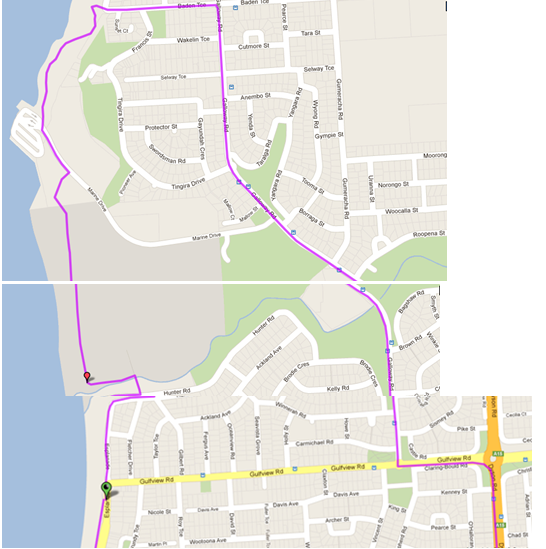 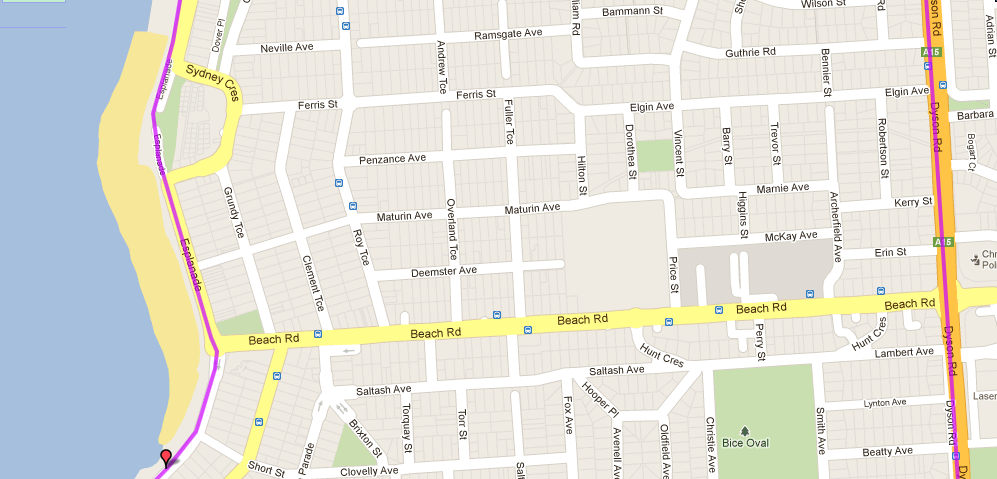 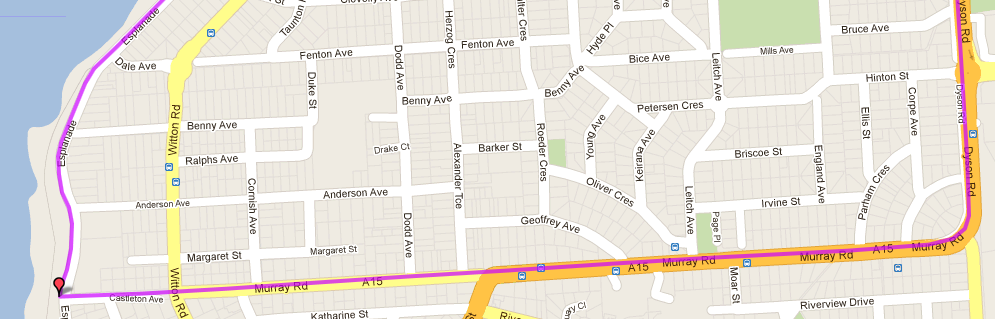 Run A2 - 5.2km Christies Beach & Port Noarlunga run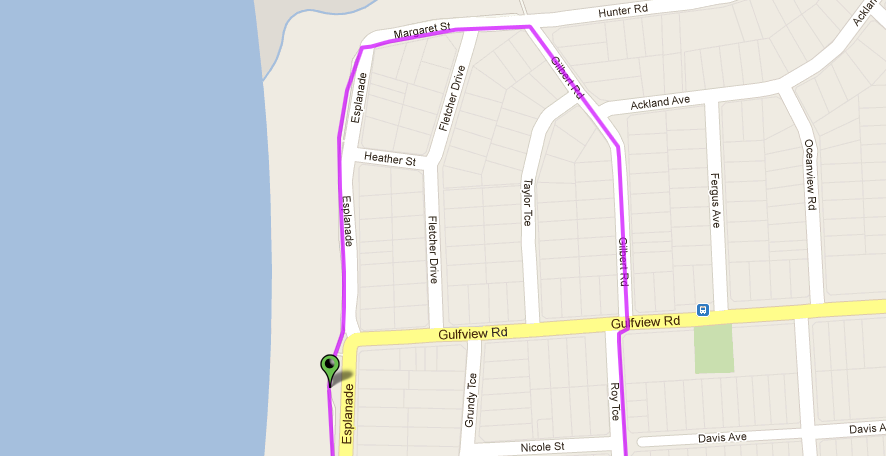 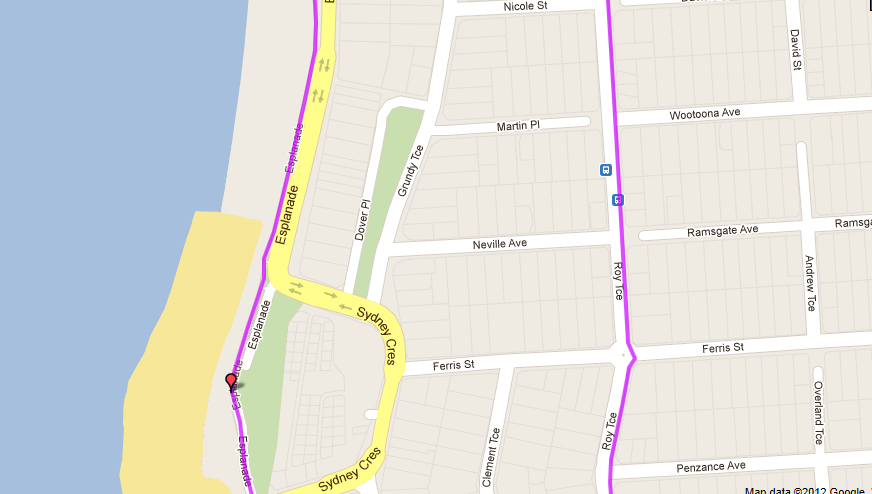 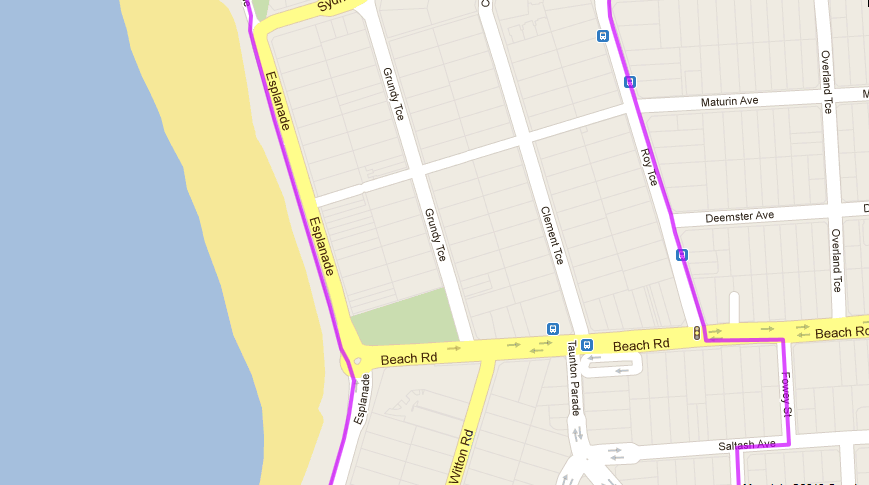 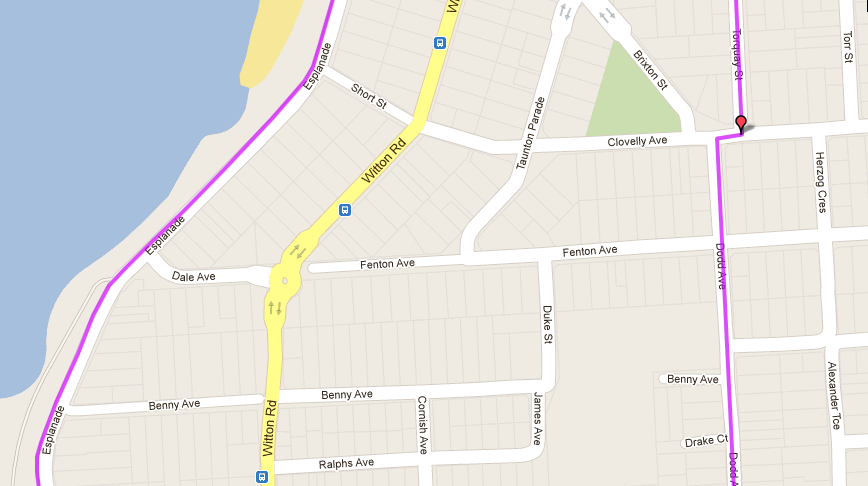 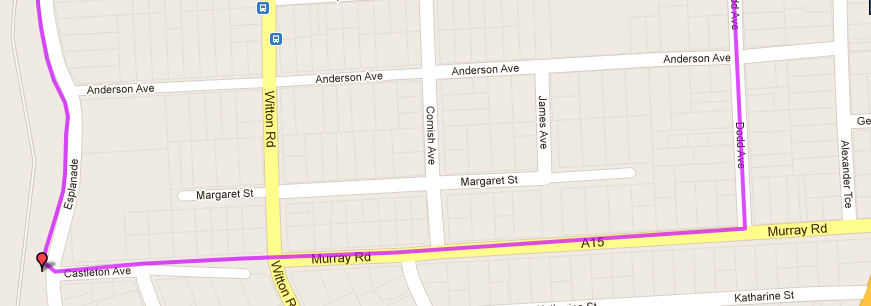 Run A2 - 20.0km Christies, O’Sullivan’s Beach & Port Noarlunga run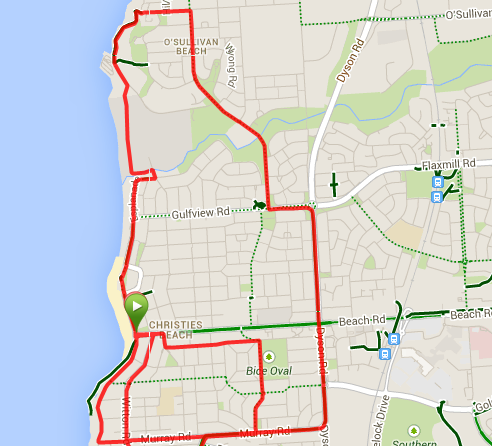 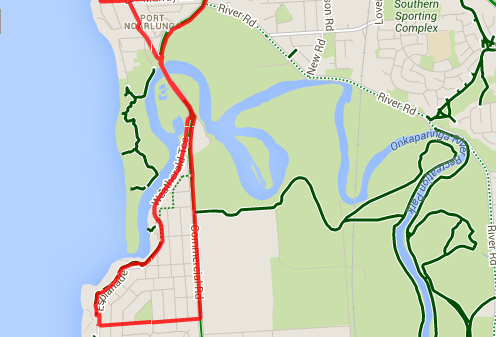 